Obec Kostelní Hlavno opět pořádá letní příměstské tábory10.-14.8.2020	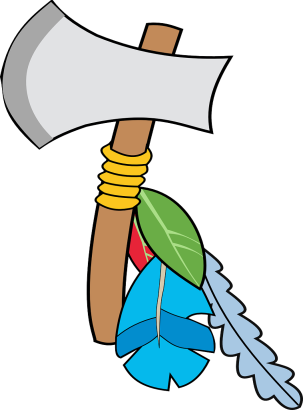 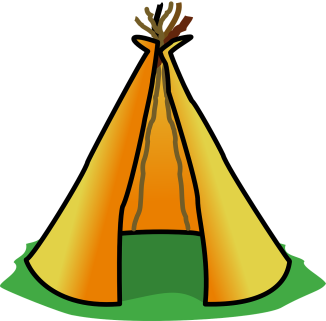 Po stopách IndiánůTýden s prérijními Indiány – děti si vyrobí čelenky a další indiánské věci, bez kterých není Indián Indiánem. Najdou skrytý poklad moudrého šamana a užijí si spoustu zábavy u her a tvoření.17.-21.8.2020 Staň se objevitelem	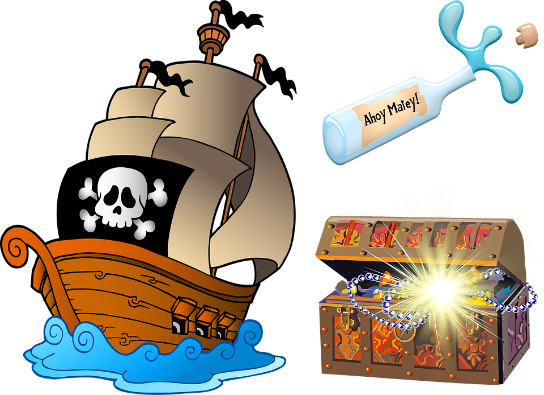 Týden plný her, sportu, soutěží, tvoření a nových dobrodružství - děti budou celý týden prostřednictvím zážitků objevovat svět kolem sebe. Objevitelský týden samozřejmě zakončíme hledáním pokladu 😊.Cena za každý tábor : 900,- ( v ceně je oběd, odpolední svačina, pitný režim, tvoření, případně jízdné a zmrzlina)Tábor bude probíhat v pondělí až pátek od 7:00 do 16:30 hod.  Tábory jsou určeny dětem od 5 do 12 let s bydlištěm v Kostelním Hlavně, jejichž rodiče pracují, studují nebo aktivně hledají zaměstnání, potvrzení je nutné. Informace rádi podáme na telefonu: 723 016 652 Z důvodu požadovaných hygienických opatření je kapacita každého tábora omezena na 15 dětí. Zápis a zároveň platba je možná až do naplnění kapacity na OÚ Kostelní Hlavno od 1.6.2020 v úředních hodinách.